                                                                                                                                                                                                                                               Confidenţial                                                                                                                                                                  Numai pentru scopuri de cercetare statisticăActivitatea editurilor în anul 2018- ziare şi reviste - Cap.1. Numrul titlurilor de ziare____________________________________________Institutul Naţional de StatisticăBd. Libertăţii nr. 16, sector 5, Bucureşti – cod 050706 – www.insse.roCap.2. Numrul titlurilor publicaiilor periodice (reviste)Cap.3. Publicaiile periodice (reviste) dup domenii							Cap.4. Personalul pe categorii de personal, după tipul normei, pe grupe de vârstă şi niveluri de instruire*)								- număr -*)  Se va completa numai de unităţile care au ca activitate principală editarea ziarelor, revistelor şi/sau a altor publicaţii periodice. Cap. 5 Proiectele realizate prin participare la programe cu finanţare externăPRECIZRI METODOLOGICEChestionarul statistic CULT. 4 se completeaz anual (prin Portalul Web al Institutului Naţional de Statistică sau pe format de hârtie), ntr-un exemplar, de ctre editurile de ziare, reviste i alte publicaii periodice, precum şi de către unităţile care editează publicaţii periodice de specialitate (instituţii ale administraţiei publice – centrale şi locale, instituţii de învăţământ, institute de cercetări, instituţii de ştiinţă şi cultură, culte, operatori economici, organizaţii sindicale, profesionale, politice, sportive, fundaţii şi asociaţii etc.), indiferent de forma de proprietate i se transmite la Direcţia Regională de Statistică (Direcţia Regională de Statistică Bucureşti) / Direcţia Judeţeană de Statistică şi o copie la Direcţia Judeţeană  Cultură şi Patrimoniu Naţional, respectiv a Municipiului Bucureşti pn la data de 8 februarie 2019.Tirajul se exprimă în mii exemplare (mii ex.).Statistica publicaţiilor seriale (ziare, reviste i alte publicaţii periodice) se refer la publicaiile imprimate sau în format electronic, editate n ar i oferite publicului. Se includ n statistica ziarelor publicaiile destinate publicului, care au ca obiect principal asigurarea sursei de informaii asupra evenimentelor din actualitatea intern i internaional. Se includ n statistica publicaţiilor periodice (reviste) publicaiile care trateaz subiecte de interes general, studiile i informaiile documentare referitoare la legislaie, finane, comer, medicin, mod, sport etc.Nu sunt considerate publicaii cataloagele, prospectele destinate reclamei comerciale, industriale i turistice, publicaiile editate n scopuri publicitare, anuarele telefonice, programele de spectacole, expoziii i trguri, statute i bilanuri ale societilor, circularele, calendarele, operele muzicale, partiturile, produciile cartografice (hri geografice, astronomice, rutiere, geologice etc.) cu excepia atlaselor.Numrul de titluri se refer la totalul publicaţiilor seriale (ziare, reviste şi alte publicaii periodice) existente la sfritul anului.Tirajul anual reprezint numrul total al exemplarelor de ziare, reviste i alte publicaii periodice tiprite ntr-un an calendaristic care au fost vndute (direct sau prin abonamente) sau au fost distribuite gratuit n ar sau n strintate ori au rămas nevândute.Capitolul 1. Numărul titlurilor de ziareSe înregistrează numărul titlurilor de ziare, numărul de apariții ale ziarelor depuse în Depozitul Legal la nivel central şi local şi tirajul anual (în mii exemplare) al acestora, după frecvenţa de apariţie (cotidiene şi necotidiene), tipul acestora (online sau tipărite) şi după limba de publicare.Capitolul 2. Numărul titlurilor publicaţiilor periodice (reviste)Se înregistrează numărul titlurilor publicaţiilor periodice (reviste) şi tirajul anual (în mii exemplare) al acestora, după frecvenţa de apariţie, tipul acestora (online sau tipărite) şi după limba de publicare.Capitolul 3. Publicaţiile periodice (reviste) după domenii Se înregistrează numărul titlurilor publicaţiilor periodice (reviste) şi tirajul anual (în mii exemplare) al acestora, după domeniile de apariţie şi tipul acestora (online sau tipărite).Atenţie!  cap.3 col.1 rd. (1+11) = cap.2 col.1 rd.1	                cap.3 col.2 rd. (1+11) = cap.2 col.2 rd.1                 cap.3 col.3 rd. (1+11) = cap.2 col.3 rd.1Capitolul 4. Personalul pe categorii de personal, după tipul normei, pe grupe de vârstă şi niveluri de instruireÎn unităţile care au ca activitate principală editarea ziarelor, revistelor şi/ sau altor publicaţii periodice se înregistrează date privind personalul existent la 31 decembrie 2018. În col. 1÷18 se înscriu date privind personalul angajat care are funcţia de bază la unitatea raportoare, precizându-se numărul persoanelor cu normă întreagă, grupa de vârstă şi nivelul de instruire. În col.19 şi col.20 se înregistrează numărul de colaboratori externi. Numărul colaboratorilor externi nu se include în numărul total al personalului unității raportoare. Colaboratorii externi sunt persoanele care nu au CIM cu editura, dar care sunt plătite în baza Codului Civil sau prin contracte pe drepturi de autor, în funcție de obiectul de activitate. Pe rd. 1 se va înregistra personalul angajat în anul de referinţă în unităţile care au ca activitate principală editarea ziarelor, revistelor şi/sau a altor publicaţii periodice. Pe rd. 2 se înscriu date privind personalul de specialitate total; pe rd.3÷6 se înscrie numărul ziariştilor, al editorialiştilor, al redactorilor şi al altor categorii profesionale de specialitate. Pe rd. 7 se înregistrează personalul administrativ şi personalul de întreţinere. Categoria „Alt nivel” (col. 17) include persoanele care au absolvit cel mult gimnaziul (8 clase).Capitolul 5. Proiectele realizate prin participare la programe cu finanţare externă Se vor înregistra informaţii privind participarea, în anul de referinţă, la proiecte finanţate prin programe externe, respectiv la programe cu finanţare prin programe europene, astfel în col. 1 se înregistrează numărul proiectelor, în col. 2 numărul de luni de derulare a proiectelor şi în col.3 valoarea proiectelor (în Euro).    Denumirea unitii ....................………………………....................................................   ……………………...................................................….└─┴─┴─┴─┴─┴─┴─┴─┴─┘                                                                                                                                                                                                               cod  SIRUES   ...................................…………..……………….....└─┴─┴─┴─┴─┴─┴─┴─┴─┴─┘                                                                                                                                                 Cod Unic de Identificare (C.U.I.) / Cod Fiscal (C.I.F.)   Judeul ..........................…...................................……………………...........…...└─┴─┘*                                                                                                                                                                                                               cod  SIRUTA   Localitatea .........................….........................……………………└─┴─┴─┴─┴─┴─┘*                                                                                                                                                                                                              cod  SIRUTA   Strada ........................................……………………....... Nr ........... Sectorul ..........……   Forma juridică1)…...................................…..………….....................….…...Cod  └─┴─┘   Forma de proprietate2) ..............…......................…………………….……...Cod └─┴─┘   Activitatea principal3)............….............................................……....……………………   .…………………………........................................…..........CAEN Rev.2 └─┴─┴─┴─┘   * Nu se completeaz de către unitate      1,2,3) Se completeaz conform precizrilorROMNIAInstitutul Naional deStatistic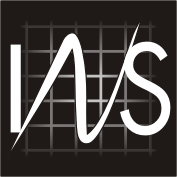 Cercetare StatisticCULT. 4Aprobat n baza Legii nr. 226/2009 privind organizarea şi funcţionarea statisticii oficiale în România, cu modificările şi completările ulterioare, care prevede:– art.15 alin.2, lit.a) - “Institutul Naţional de Statistică (INS) este autorizat să solicite şi să obţină gratuit date statistice de la toate persoanele fizice şi juridice rezidente în România sau nerezidente care îşi desfăşoară activitatea pe teritoriul României.”– art.25 alin.1 - “Furnizorii de date sunt obligați să transmită, în mod gratuit, producătorilor de statistici oficiale date corecte, actuale şi complete, la termenele, periodicităţile, în forma şi după metoda de colectare prevăzute în programul statistic naţional anual şi în conformitate cu normele metodologice.”– Constituie contravenii faptele prevăzute la art.45 lit.a), b), c) din Legea nr. 226/2009.Cercetare statistică realizată în conformitate cu Concluziile Consiliului din 24 mai 2007 privind contribuţia sectoarelor culturii şi creaţiei la îndeplinirea obiectivelor de la Lisabona.Acest formular se transmite la INS, Direcia Regională de Statistic (Direcia Regională de Statistic Bucureti)/Direcia Judeean de Statistic pn la data de 8 februarie 2019.Numele persoanei care              rspunde de informaiile nscrise n formular:       ...........................................................................                                                                                        (semntura conductorului unitii)                                                                                                                                                          L.S.Dl. (Dna.) .......................................Telefon ...........................................                                              Nr. ............. data ............... 2019E-mail ............................................Nr.rndFrecvena deapariieNumrul titlurilor ziarelor - total - Numrul titlurilor ziarelor - total - Numărul de apariții ale ziarelor depuse în  Depozitul LegalNumărul de apariții ale ziarelor depuse în  Depozitul LegalTirajulanual al ziarelor tipărite- mii ex. -Limba de publicare Limba de publicare Limba de publicare Limba de publicare Limba de publicare Limba de publicare Limba de publicare Limba de publicare Limba de publicare Nr.rndFrecvena deapariieNumrul titlurilor ziarelor - total - Numrul titlurilor ziarelor - total - Numărul de apariții ale ziarelor depuse în  Depozitul LegalNumărul de apariții ale ziarelor depuse în  Depozitul LegalTirajulanual al ziarelor tipărite- mii ex. -Limba ..........Limba ..........Limba ..........Limba .........Limba .........Limba .........Bilingve sau multilingveBilingve sau multilingveBilingve sau multilingveNr.rndFrecvena deapariieOnlineTipăriteCentralLocalTirajulanual al ziarelor tipărite- mii ex. -Numărul titlurilorNumărul titlurilorTirajulanual al ziarelor tipărite- mii ex. -Numărul titlurilorNumărul titlurilorTirajulanual al ziarelor tipărite- mii ex. -Numărul titlurilorNumărul titlurilorTirajulanual al ziarelor tipărite- mii ex. -Nr.rndFrecvena deapariieOnlineTipăriteCentralLocalTirajulanual al ziarelor tipărite- mii ex. -OnlineTipăriteTirajulanual al ziarelor tipărite- mii ex. -OnlineTipăriteTirajulanual al ziarelor tipărite- mii ex. -OnlineTipăriteTirajulanual al ziarelor tipărite- mii ex. -AB12345678910111213141Cotidiene - total2Necotidiene - total3   - 2-3 ori pe sptmn4   - o dat pe sptmn5   - cu frecven neregulatNr.rndFrecvena deapariieNumrul titlurilor periodicelor - total - Numrul titlurilor periodicelor - total - Tirajulanual al periodicelor tipărite- mii ex. -Limba de publicare Limba de publicare Limba de publicare Limba de publicare Limba de publicare Limba de publicare Limba de publicare Limba de publicare Limba de publicare Nr.rndFrecvena deapariieNumrul titlurilor periodicelor - total - Numrul titlurilor periodicelor - total - Tirajulanual al periodicelor tipărite- mii ex. -Limba ..........Limba ..........Limba ..........Limba .........Limba .........Limba .........Bilingve sau multilingveBilingve sau multilingveBilingve sau multilingveNr.rndFrecvena deapariieOnlineTipăriteTirajulanual al periodicelor tipărite- mii ex. -Numărul titlurilorNumărul titlurilorTirajulanual al periodicelor tipărite- mii ex. -Numărul titlurilorNumărul titlurilorTirajulanual al periodicelor tipărite- mii ex. -Numărul titlurilorNumărul titlurilorTirajulanual al periodicelor tipărite- mii ex. -Nr.rndFrecvena deapariieOnlineTipăriteTirajulanual al periodicelor tipărite- mii ex. -OnlineTipăriteTirajulanual al periodicelor tipărite- mii ex. -OnlineTipăriteTirajulanual al periodicelor tipărite- mii ex. -OnlineTipăriteTirajulanual al periodicelor tipărite- mii ex. -AB1234567891011121Total2- de cel puin 4 ori pe sptmn3- de 1-3 ori pe sptmn4- de 2-3 ori pe lun5- de 8-12 ori pe an6- de 5-7 ori pe an7- de 2-4 ori pe an8- o dat pe an sau la o perioad mai mare9- la intervale neregulateNr.rndTipurile de publicaţii periodiceNumrul titlurilor periodicelor onlineNumărul titlurilor periodicelor tipăriteTirajul anual al periodicelor tipărite- mii ex. -AB1231Periodice destinate publicului larg - total (rd.2+...+rd.10)2  - Magazine ilustrate de informaie i reportaje3  - Publicaii politice, filosofice, religioase i culturale4  - Magazine pentru femei, brbai i familie5  - Magazine de radio, televiziune i cinema6  - Publicaii pentru turism, cltorii, timp liber i sport7  - Publicaii istorice i geografice8  - Publicaii tiinifice i tehnice9  - Publicaii pentru copii i tineret, benzi desenate i ilustraii10  - Alte periodice destinate publicului larg11Periodice destinate publicului de specialitate - total (rd.12+...+rd.17)12  - Reviste de specialitate (tehnice, tiinifice i de cercetare)13  - Publicaii ale sindicatelor, partidelor politice, asociaiilor14  - Reviste de anunuri15  - Reviste ale societilor16  - Buletine ale parohiilor17  - Alte publicaii destinate publicului de specialitateNr.rândTotalpersonaldin care:femininCu normă întreagăCu normă întreagăGrupa de vârstăGrupa de vârstăGrupa de vârstăGrupa de vârstăGrupa de vârstăGrupa de vârstăGrupa de vârstăGrupa de vârstăNivel de instruireNivel de instruireNivel de instruireNivel de instruireNivel de instruireNivel de instruireColaboratori externiColaboratori externiNr.rândTotalpersonaldin care:femininCu normă întreagăCu normă întreagăsub 25 anisub 25 ani25-49 ani25-49 ani50 – 64 ani50 – 64 ani65 ani şi peste65 ani şi pesteStudii superioareStudii superioareStudii mediiStudii mediiAlt nivelAlt nivelColaboratori externiColaboratori externiNr.rândTotalpersonaldin care:femininTotaldin care:femininTotaldin care:femininTotaldin care:femininTotaldin care:femininTotaldin care:femininTotaldin care:femininTotaldin care:femininTotaldin care:femininTotaldin care:femininAB12345678910111213141516171819201Personal – total (rd.2+rd.7) 2Personal de specialitate – total (rd.3+...+rd.6),  din care:3- ziarişti4- editorialişti5- redactori6  - alt personal de specialitate7Personal administrativ şi de întreţinereNr. rândNumăr proiecteNumăr luni de derulare a proiectelorValoarea proiectelor (Euro)AB1231Proiecte realizate prin participare la programe cu finanţare externă -  total2din care:  -  finanţare prin programe europeneFORMA JURIDICĂregie autonomă (RA) ..................................................................................................................................societate în nume colectiv (SNC) ...............................................................................................................societate în comandită simplă (SCS) ..........................................................................................................societate în comandită pe acţiuni (SCA) ....................................................................................................societate pe acţiuni (SA) ............................................................................................................................societate cu răspundere limitată (SRL) ......................................................................................................societate (cooperativă) meşteşugărească (OC1) .........................................................................................societate (cooperativă) de consum (OC2) ..................................................................................................societate (cooperativă) de credit (OC3) .....................................................................................................organizaţii cu scop lucrativ (altele decât cele cooperatiste): ACR, AGVPS etc. ......................................societăţi agricole legalizate în baza Legii 36/1991 ....................................................................................persoane independente autorizate în baza  Legii 54/1990 ..........................................................................asociaţii familiale autorizate în baza  Legii 54/1990 ..................................................................................alte forme juridice (unităţi economice, culturale, sociale, obşteşti, fără formă juridică expresă) ..............ACTIVITATEA PRINCIPALĂ se completeaz conform claselor de activitate din Clasificarea Activitilor din Economia Naional - CAEN Rev.2.COD0102030405060708091314202129FORMA DE PROPRIETATE proprietate integral de stat (capital social integral de stat) .........................................................................proprietate majoritar de stat (capital social de stat peste 50%) - societi comerciale cu capital de stat i capital privat romnesc ..................................................................- societi comerciale cu capital de stat i capital strin ...................................................................................- societi comerciale cu capital de stat i capital privat romnesc i capital strin .........................................proprietate majoritar privat (capital social privat peste 50%)- societi comerciale cu capital de stat i capital privat romnesc ..................................................................- societi comerciale cu capital de stat i capital strin ...................................................................................- societi comerciale cu capital de stat i capital privat romnesc i capital strin .........................................proprietate integral privat (capital social integral privat romnesc sau romnesc i strin)- societi comerciale cu capital integral privat romnesc ...............................................................................- societi comerciale cu capital privat romnesc i capital strin ...................................................................proprietate cooperatist ................................................................................................................................proprietate obteasc .....................................................................................................................................proprietate integral strin ...........................................................................................................................proprietate public de interes naional i local (instituii i uniti de interes public) ................................COD10212223262728313240506070